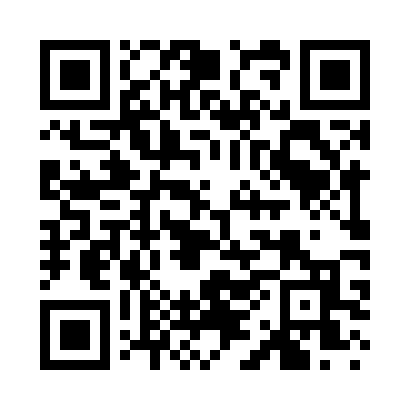 Prayer times for Yorkland, Maryland, USASat 1 Jun 2024 - Sun 30 Jun 2024High Latitude Method: Angle Based RulePrayer Calculation Method: Islamic Society of North AmericaAsar Calculation Method: ShafiPrayer times provided by https://www.salahtimes.comDateDayFajrSunriseDhuhrAsrMaghribIsha1Sat4:095:421:065:038:3010:032Sun4:085:421:065:038:3010:043Mon4:075:411:065:038:3110:054Tue4:075:411:065:038:3210:065Wed4:065:411:065:048:3210:076Thu4:065:411:075:048:3310:087Fri4:055:401:075:048:3310:088Sat4:055:401:075:048:3410:099Sun4:055:401:075:058:3410:1010Mon4:045:401:075:058:3510:1111Tue4:045:401:085:058:3510:1112Wed4:045:401:085:058:3610:1213Thu4:045:401:085:068:3610:1214Fri4:045:401:085:068:3710:1315Sat4:045:401:085:068:3710:1316Sun4:045:401:095:068:3710:1417Mon4:045:401:095:078:3810:1418Tue4:045:401:095:078:3810:1419Wed4:045:401:095:078:3810:1520Thu4:045:411:095:078:3810:1521Fri4:045:411:105:078:3910:1522Sat4:055:411:105:088:3910:1523Sun4:055:411:105:088:3910:1524Mon4:055:421:105:088:3910:1525Tue4:065:421:115:088:3910:1526Wed4:065:421:115:088:3910:1527Thu4:065:431:115:098:3910:1528Fri4:075:431:115:098:3910:1529Sat4:085:431:115:098:3910:1530Sun4:085:441:125:098:3910:15